资产设备处召开全院资产管理员培训会2021年5月20日，资产设备处组织召开全院资产管理员培训大会，参会人员包括全院各二级分院资产管理员及教务处、学生处、后勤保障处及网络与教育技术中心14名资产管理员。培训会上资产设备处科长牛新新针对全院固定资产现状、资产卡片验收入库、资产交接和调配以及资产处置等问题进行讲解，并邀请北京久其公司工作人员对高等院校资产管理信息系统具体操作等进行讲解，并和资管管理人员就资产管理中对的相关问题进行探讨。本次培训是我校资产二级管理的一次尝试，对我校资产管理进一步规范化，合理化起到了积极地作用。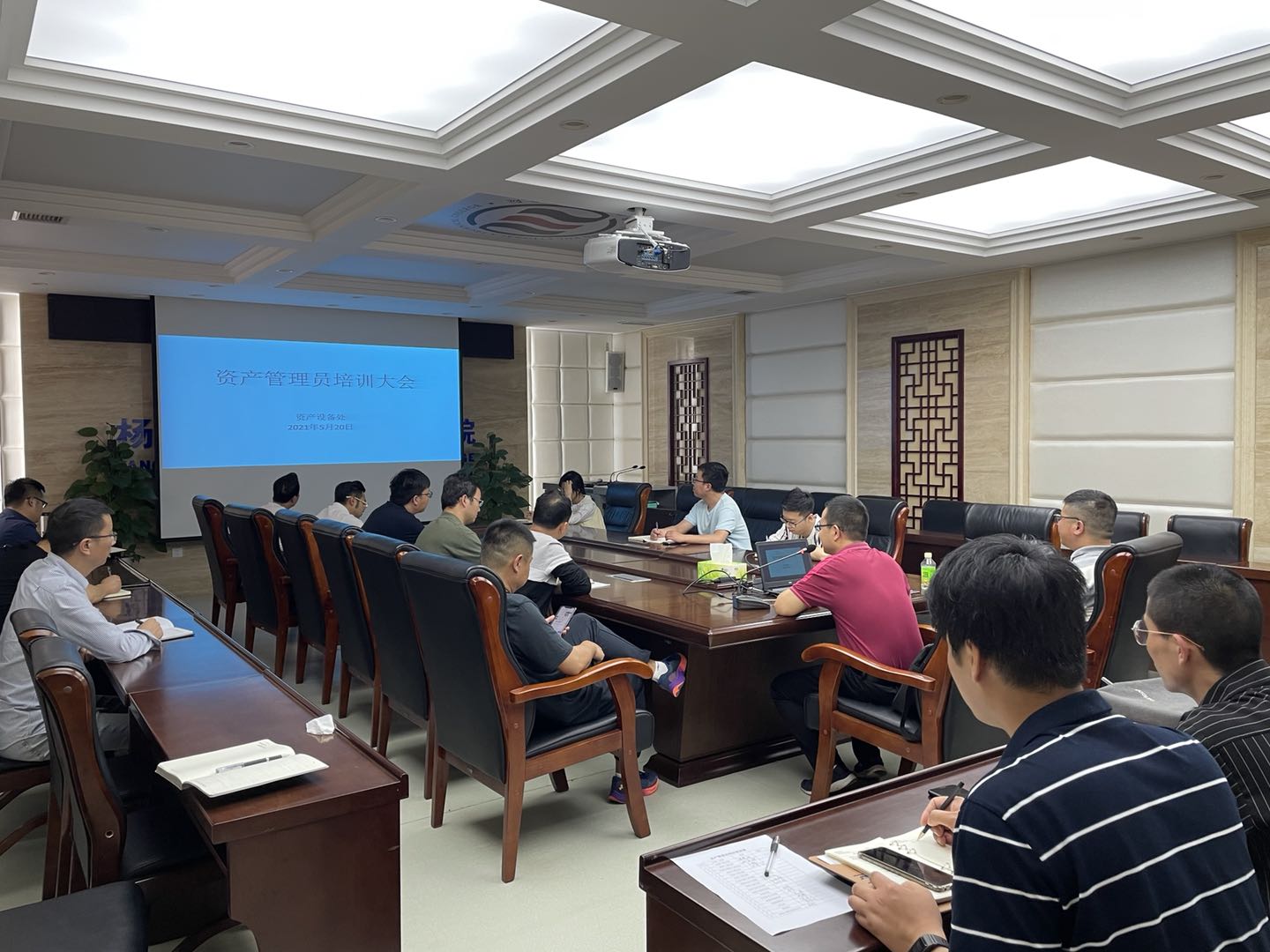 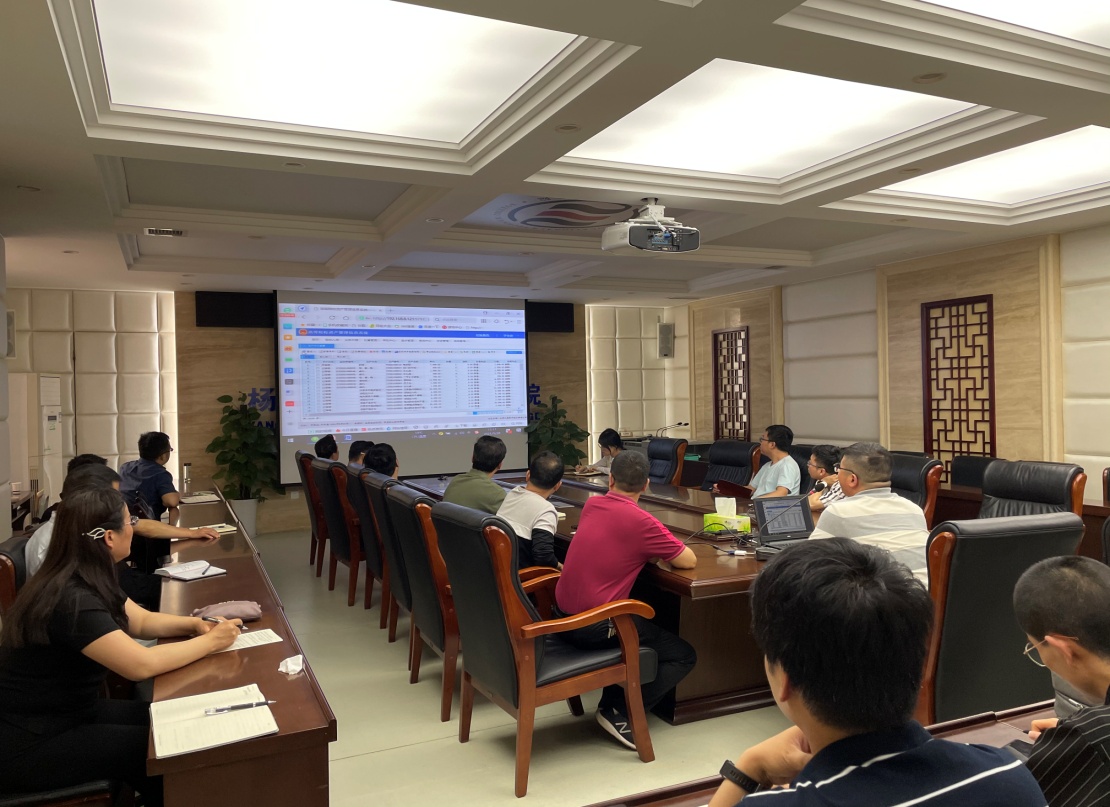 